ΕΝΤΥΠΟ ΟΙΚΟΝΟΜΙΚΗΣ ΠΡΟΣΦΟΡΑΣ   Στα πλαίσια του διαγωνισμού για την εργασία με τα ανωτέρω στοιχεία, σας υποβάλλω την παρακάτω προσφορά στο τυποποιημένο έντυπο της Υπηρεσίας για λογαριασμό της επιχείρησης με την επωνυμία………………………………………………………, με έδρα …….…………...................................., οδός……………………………………………………., αριθμός ……, ΑΦΜ……………………., Δ.Ο.Υ………………………… …………………..,τηλέφωνο ………………………, fax ………………………………….και ηλεκτρ. ταχυδρομείο………………………………………………………………. Ο χρόνος ισχύος της προσφοράς είναι 4 μήνες από την επόμενη της ημερ/νίας ηλεκτρονικής αποσφράγισης των προσφορών.             ΕΛΛΗΝΙΚΗ ΔΗΜΟΚΡΑΤΙΑ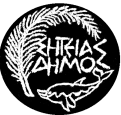 ΕΡΓΑΣΙΑ:ΣΥΝΤΗΡΗΣΗ ΑΝΤΛΗΤΙΚΩΝ                   ΝΟΜΟΣ ΛΑΣΙΘΙΟΥΣΥΓΚΡΟΤΗΜΑΤΩΝ ΓΕΩΤΡΗΣΕΩΝ                 ΔΗΜΟΣ ΣΗΤΕΙΑΣΠΡΟΥΠΟΛΟΓ.:153.093,61 €               ΤΜΗΜΑ ΠΡΟΜΗΘΕΙΩΝΚ.Α.:25-6264.001ΑΡ. ΜΕΛΕΤΗΣ:19 /23-3-2020 ΑΡ. ΠΡ.ΔΙΑΚ/ΞΗΣ:  2766 /15-05-2020ΟΜΑΔΑ Α: ΕΡΓΑΣΙΕΣΕΝΔΕΙΚΤΙΚΟΣ ΠΡΟΫΠ/ΣΜΟΣΕΚΠΤΩΣΗ (%)ΑριθμΕΚΠΤΩΣΗ (%)ολογράφωςΤΙΜΗ ΠΡΟΣΦΟΡΑΣΣε ευρώ (€) αριθμητικώςΑ.1.Ανέλκυση ή καθέλκυση υποβρύχιου αντλητικού συγκροτήματος39.840,59 €Α.2.Εργασίες επισκευής αντλητικών συγκροτημάτων28.015,00 €ΣΥΝΟΛΟ ΟΜΑΔΑΣ Α67.855,59 €ΟΜΑΔΑ Β: ΥΛΙΚΑΒ.1Ηλεκτροκινητήρες7.418,09 €Β.2.Ανταλλακτικά ηλεκτροκινητήρων21.072,03 €Β.3.Αντλίες6.234,43 €Β.4.Ανταλλακτικά Αντλιών14.805,42 €Β.5.Σωλήνες στήλης γεώτρησης & συναφή είδη6.077,03 €ΣΥΝΟΛΟ ΟΜΑΔΑΣ Β55.607,00 €ΣΥΝΟΛΙΚΗ ΕΚΠΤΩΣΗΣΥΝΟΛΟ ΠΡΟΣΦΟΡΑΣΓΕΝΙΚΟ ΣΥΝΟΛΟ123.462,59 €Φ.Π.Α. 24%29.631,02 €ΔΑΠΑΝΗ153.093,61 €Ο Προσφέρων